In the name of AllahFull name:Father’s name:Birth certificate number:                                               Issued from:National ID number:                                                       DoB:Education program:                                                         Degree:Student number:                                                               Year of entry:Requesting body:Student’s signature: Code and document revision number:AE-FR-031/00Certificate of education   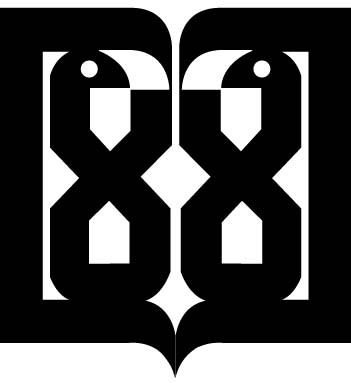 